        POZVÁNKA      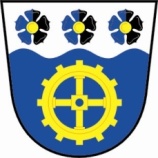 Na 3. veřejné zasedání obecního zastupitelstva,které se bude konat ve   čtvrtek    dne 3.7.2014 od   19 -ti hodinPROGRAM:1.  projednání a schválení „Smlouvy o spolupráci obcí“  s Magistrátem města K.Vary2. územní plán obce Teplička3. různéV Tepličce dne     23.6.2014Hana Bartošová, starostkaVyvěšeno dne       23.6.2014                                                            Sejmuto dne  3.7.2014